ESTRUCTURA 8.1 PRETERITE OF STEM-CHANGING VERBSAs you learned in Lección 6, -ar and -er stem-changing verbs have no stem change in the preterite. 
-Ir stem-changing verbs, however, do have a stem change. Study the following chart and observe where the stem changes occur.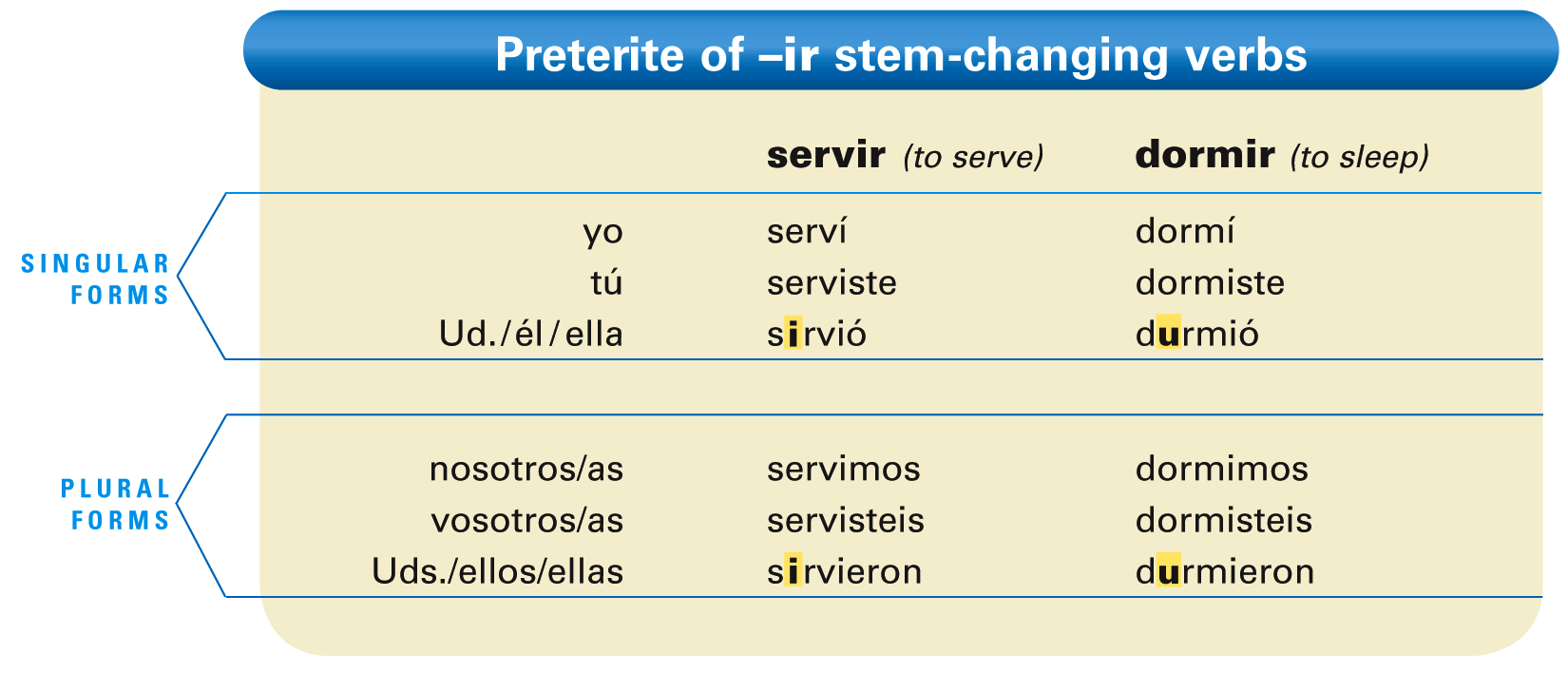 Stem-changing -ir verbs, in the preterite only, have a stem change in the third-person singular and plural forms. The stem change consists of either e to i or o to u.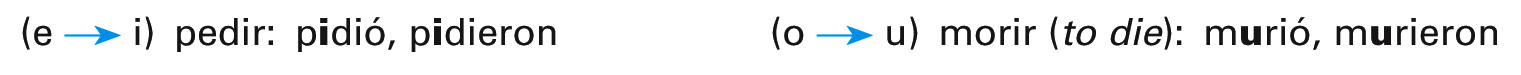 ESTRUCTURA 8.2 DOUBLE OBJECT PRONOUNSIn Lecciones 5 and 6, you learned that direct and indirect object pronouns replace nouns and that they often refer to nouns that have already been referenced. You will now learn how to use direct and indirect object pronouns together. Observe the following diagram. 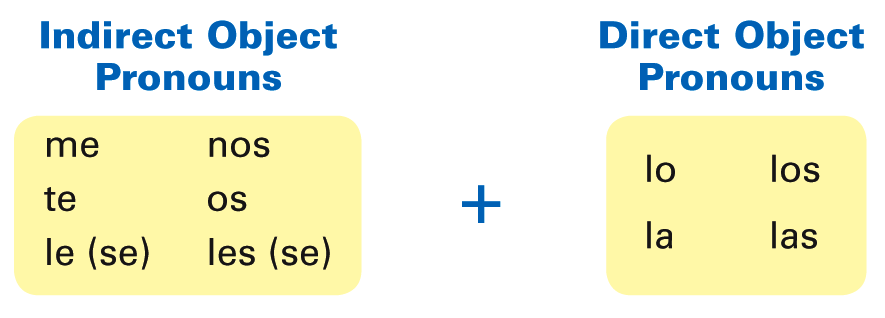 When direct and indirect object pronouns are used together, the indirect object pronoun always precedes the direct object pronoun.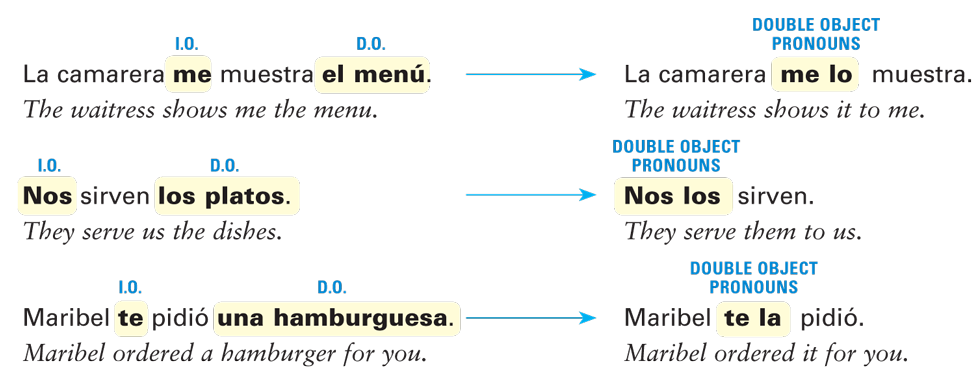 In Spanish, two pronouns that begin with the letter l cannot be used together. Therefore, the indirect object pronouns le and les always change to se when they are used with lo, los, la, and las.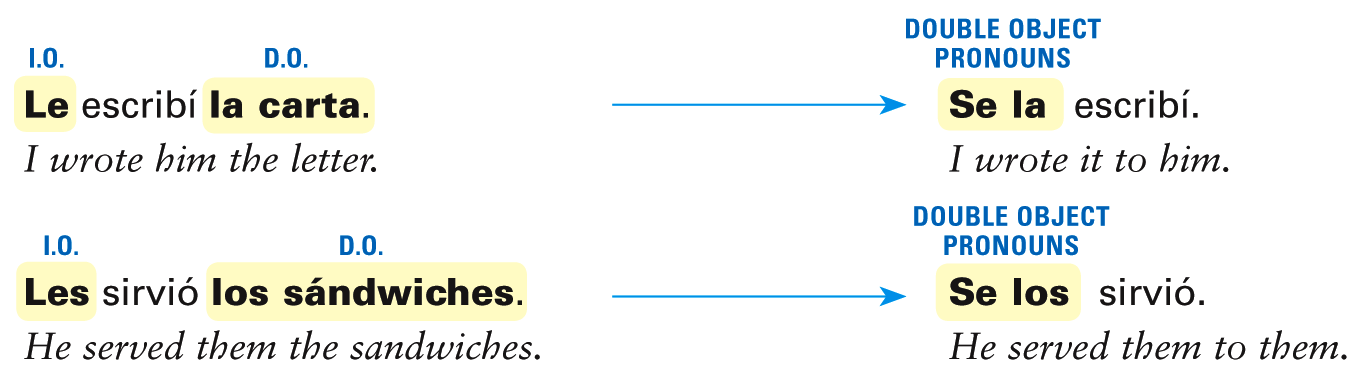 Because se has multiple meanings, Spanish speakers often clarify to whom the pronoun refers by adding a usted, a él, a ella, a ustedes, a ellos, or a ellas.- Double object pronouns are placed before a conjugated verb. With infinitives and present participles, they may be placed before the conjugated verb or attached to the end of the infinitive or present participle.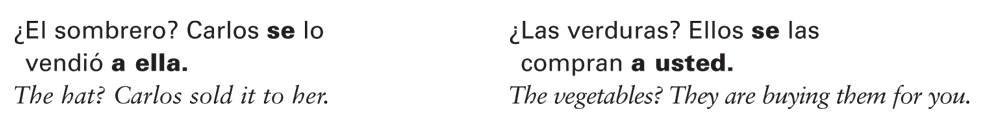 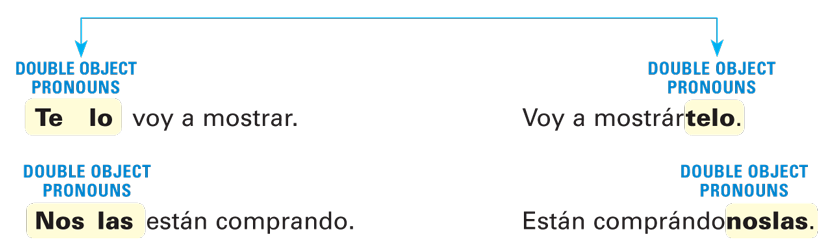 Mi abuelo me lo está leyendo. 					El camarero se los va a servir.Mi abuelo está leyéndomelo.					El camarero va a servírselos.As you can see above, when double object pronouns are attached to an infinitive or a present participle, an accent mark is added to maintain the original stress.ESTRUCTURA 8.3 COMPARISONS: Both Spanish and English use comparisons to indicate which of two people or things has a lesser, equal, or greater degree of a quality.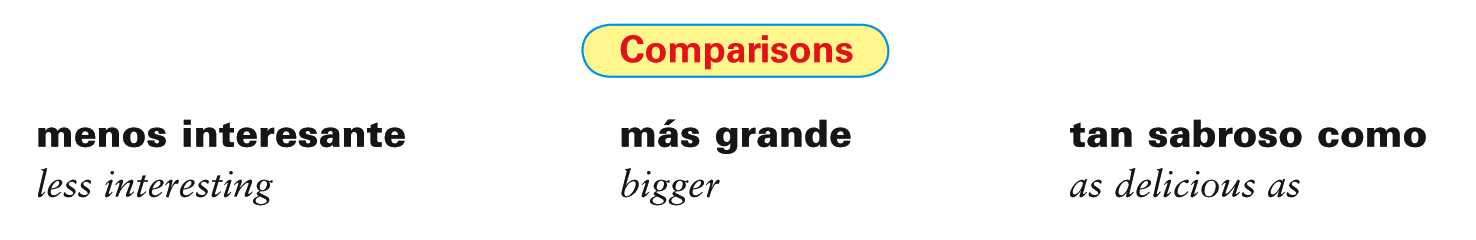 Comparisons of inequality: Comparisons of inequality are formed by placing más (more) or menos (less) before adjectives, adverbs, and nouns and que (than) after them.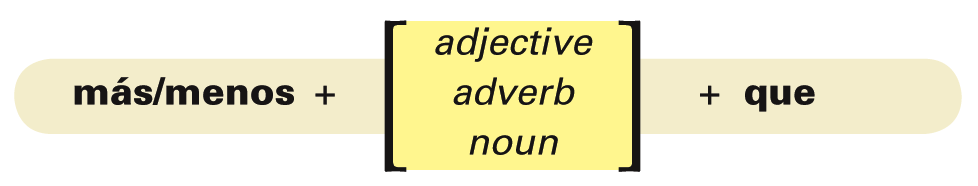 ¡Atención! Note that while English has a comparative form for short adjectives (taller), such forms do not exist in Spanish (más alto).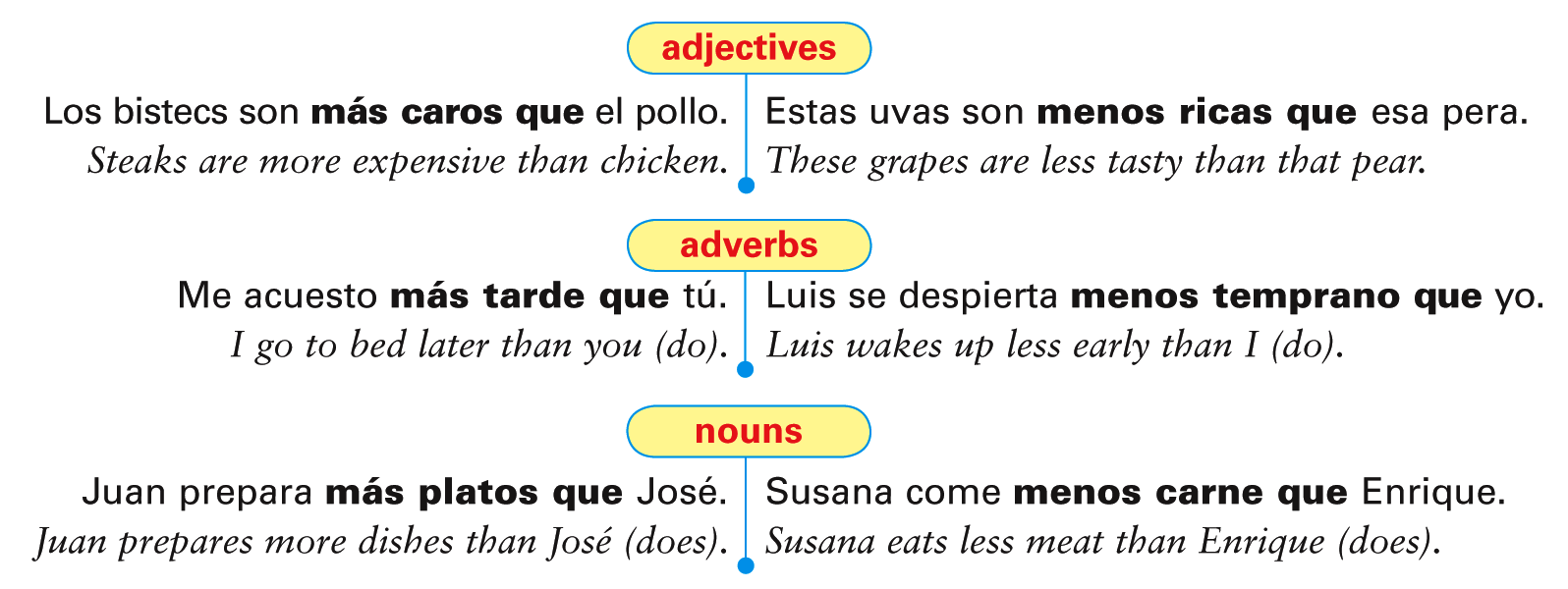 When the comparison involves a numerical expression, de is used before the number instead of que. 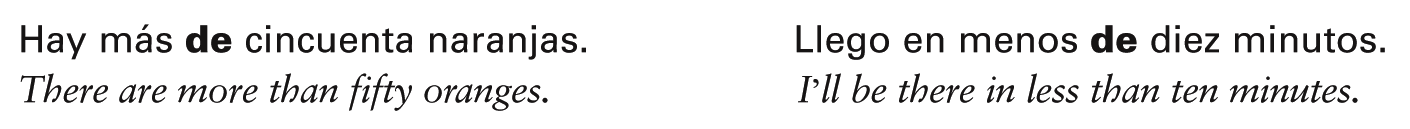 With verbs, this construction is used to make comparisons of inequality.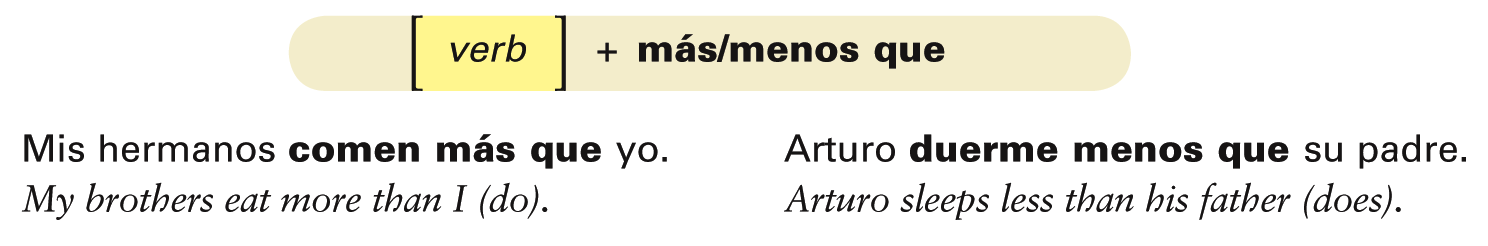 Comparisons of equality: This construction is used to make comparisons of equality.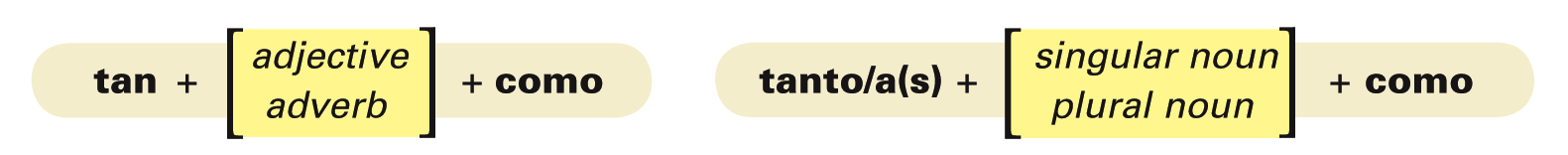 ¡Atención! Note that unlike tan, tanto acts as an adjective and therefore agrees in number and gender with the noun it modifies. 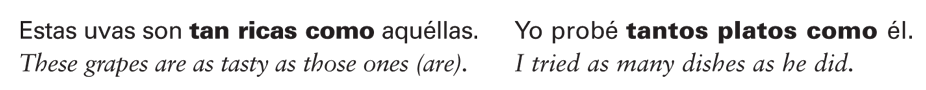 Tan and tanto can also be used for emphasis, rather than to compare, with these meanings: tan so, tanto so much, tantos/as so many. 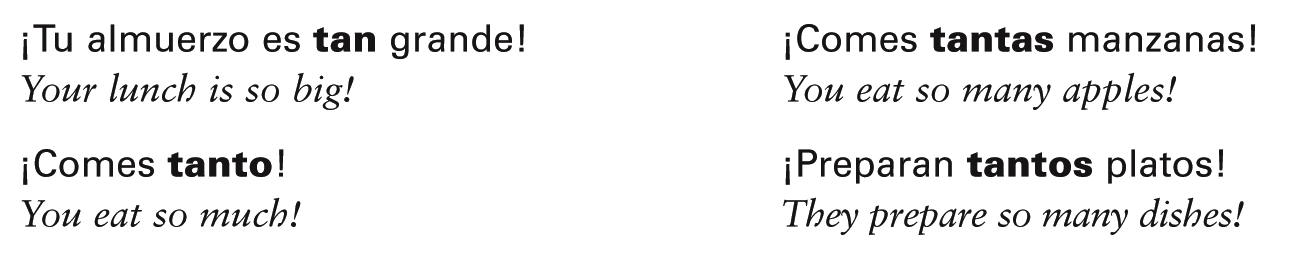 Comparisons of equality with verbs are formed by placing tanto como after the verb. Note that in this construction tanto does not change in number or gender. 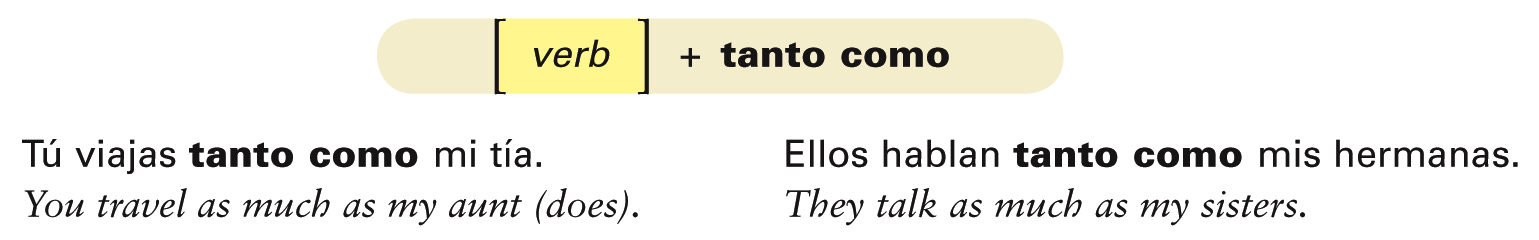 Irregular comparisons: Some adjectives have irregular comparative forms. 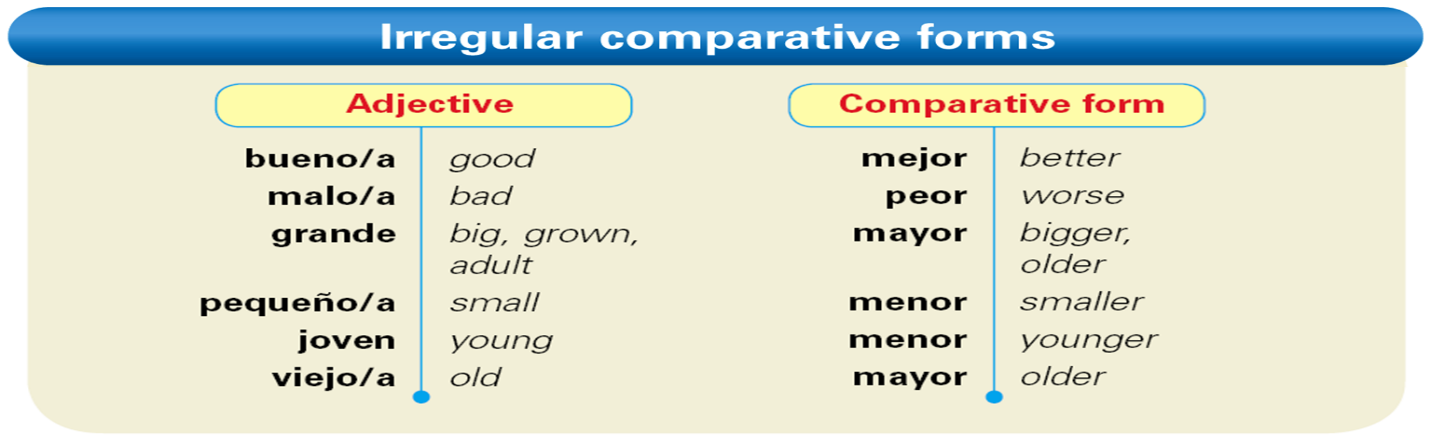 When grande and pequeño/a refer to age, the irregular comparative forms, mayor and menor, are used. However, when these adjectives refer to size, the regular forms, más grande and más pequeño/a, are used. 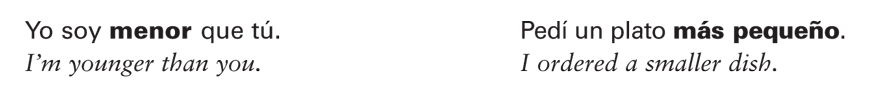 The adverbs bien and mal have the same irregular comparative forms as the adjectives bueno/a and malo/a.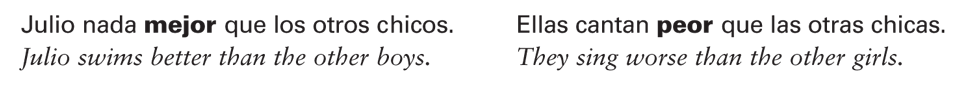 ESTRUCTURA 8.4 SUPERLATIVES: Both English and Spanish use superlatives to express the highest or lowest degree of a quality.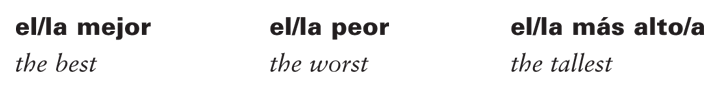 This construction is used to form superlatives. Note that the noun is always preceded by a definite article and that de is equivalent to the English in or of.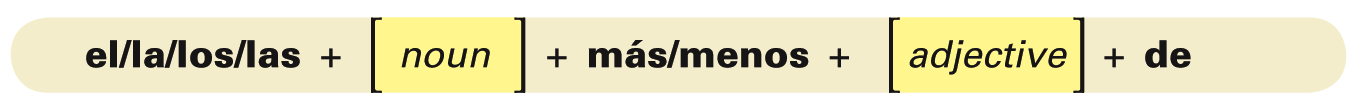 The noun can be omitted if the person, place, or thing referred to is clear.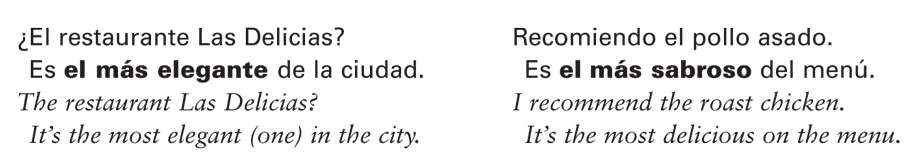 ¡Atención! While más alone means more, after el, la, los, or las, it means most. Likewise, menos can mean less or least.	Es el café más rico del país.		It’s the most delicious coffee in the country.	Es el menú menos caro de todos éstos.	It is the least expensive menu of all of these.Here are some irregular superlative forms.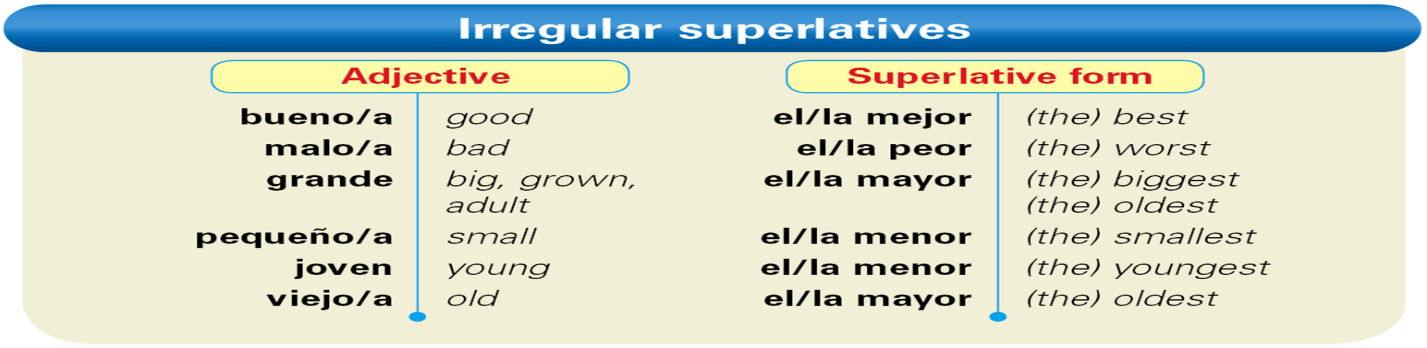 The absolute superlative is equivalent to extremely, super, or very. To form the absolute superlative of most adjectives and adverbs, drop the final vowel, if there is one, and add -ísimo/a(s).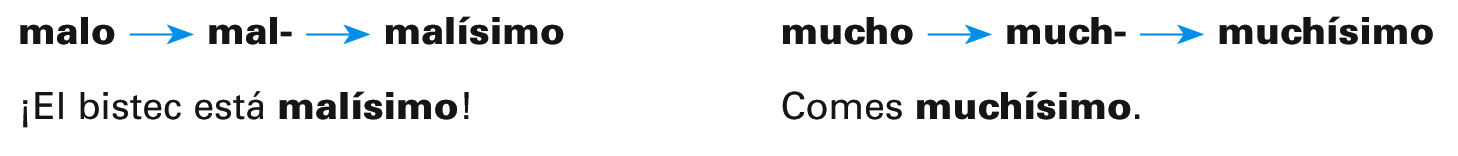 Note these spelling changes.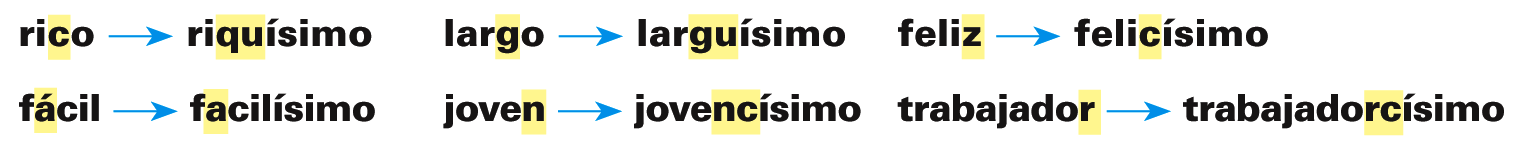 GUÍA DE ESTUDIO DE LA LECCIÓN 8VOCABULARIOGUÍA DE ESTUDIO DE LA LECCIÓN 8VOCABULARIOGUÍA DE ESTUDIO DE LA LECCIÓN 8VOCABULARIOel aceiteoilel agua (mineral)(mineral) waterel ajogarlicel almuerzoluncheditamargobitterel arrozricelas arvejaspeasel atúntunael azúcarsugarla bananabananaeditel plátanobananala bebidadrinkel bistecsteakeditel caballerogentleman, sirel cafécoffeeeditcalientehot (temperature)el/la camarero/awaiter/waitresslos camaronesshrimpla carnemeatla carne de resbeefla cebollaonionla cenadinnerlos cerealescereal; grainsla cervezabeerel champiñónmushroomeditlos champiñones/los hongosmushroomseditlos chícharos/los guisantespeasla chuleta (de cerdo)(pork) chopla comidafood; mealcomolike; asdelicioso/adeliciousel desayunobreakfastel/la dueño/aownereditdulcesweeteditel elotecornla ensaladasaladlos entremeseshors d'oeuvres; appetizersescogerto chooselos espárragosasparaguseditla fresastrawberrylos frijolesbeanslas frutasfruiteditlas galletascookieseditel gerentemanagerla hamburguesahamburgereditel helado / la nieveice creamedithelado/friocoldel huevoeggel jamónhamel jugo (de fruta)(fruit) juicela langostalobsterla lechemilkla lechugalettuceel limónlemoneditel limónlimeel maízcornla mantequillabutterla manzanaappleeditla manzanaapplela margarinamargarineeditlos mariscosseafoodlos mariscosshellfishmás de (+ number)more thanmás… quemore… thanla mayonesamayonnaiseeditmayorolderel/la mayorthe oldestel/la mejorthe bestmejorbetterel melocotónpeacheditel duraznopeachel/la menorthe youngesteditmenoryoungermenos de (+ number)fewer thanmenos… queless… thanel menúmenumerendar (e:ie)to snackeditla meriendasnackmorir (o:ue)to diela naranjaorangeeditlas nuecespecansel pan (tostado)(toasted) breadlas papas/patatas (fritas)(fried) potatoes; French frieseditel pastel / la tortacakeel pavoturkeypedir (e:i)to order (food)editpedirto ask forpeorworseel/la peorthe worstla perapearel pescadofisheditpicantespicyla pimientablack pepperel plato (principal)(main) dishel pollo (asado)(roast) chickenprobar (o:ue)to taste; to tryel quesocheeserecomendar (e:ie)to recommendel refrescosoft drink; sodarico/atasty; delicioussaber (a)to taste (like)sabroso/atasty; deliciousla salsaltla salchichasausageeditla salchichahot dogel salmónsalmonel sándwichsandwichla sección de (no) fumar(non) smoking sectionservir (e:i)to servela sopasouptan… comoas… astanto… comoas much… astantos/as… comoas many… asel té (helado)(iced) teael tomatetomatoeditel jitomatetomatola uvagrapelas verdurasvegetablesel vinagrevinegarel vino (blanco/tinto)(white/red) wineel yoguryogurtla zanahoriacarrotCambia cada infinitivo al pretérito.Yo __________________________________________________________________________. (servir, dormir, pedir, preferir, repetir, seguir) Usted ________________________________________________________________________. (morir, conseguir, pedir, sentirse, servir, vestirse) Tú ___________________________________________________________________________. (conseguir, servir, morir, pedir, dormir, repetir) Ellas _________________________________________________________________________. (repetir, dormir, seguir, preferir, morir, servir) Nosotros ______________________________________________________________________. (seguir, preferir, servir, vestirse, pedir, dormirse) Ustedes ______________________________________________________________________. (sentirse, vestirse, conseguir, pedir, repetir, dormirse) Él ___________________________________________________________________________. (dormir, morir, preferir, repetir, seguir, pedir) Escribe el pronombre de objeto directo o indirecto que falta en cada oración. ¿La ensalada? El camarero nos _____ sirvió. ¿El salmón? La dueña me _____ recomienda. ¿La comida? Voy a preparárte _____. ¿Las bebidas? Estamos pidiéndose _____. ¿Los refrescos? Te _____ puedo traer ahora. ¿Los platos de arroz? Van a servírnos _____ después. Escribe el pronombre de objeto directo o indirecto que falta en cada oración. (cont.)¿Puedes traerme tu plato? No, no _____ lo puedo traer. ¿Quieres mostrarle la carta? Sí, voy a mostrár _____ la ahora. ¿Les serviste la carne? No, no _____ la serví. ¿Vas a leerle el menú? No, no _____ lo voy a leer. ¿Me recomiendas la langosta? Sí, _____ la recomiendo. ¿Cuándo vas a prepararnos la cena? _____ la voy a preparar en una hora.Escribe el equivalente de las palabras en inglés.Ernesto mira más televisión _____ (than) Alberto. Tú eres _____ (less) simpático que Federico. La camarera sirve _____ (as much) carne como pescado. Conozco _____ (more) restaurantes que tú. No estudio _____ (as much as) tú. ¿Sabes jugar al tenis tan bien _____ (as) tu hermana? ¿Puedes beber _____ (as many) refrescos como yo? Mis amigos parecen _____ (as) simpáticos como ustedes.Escribe el equivalente de las palabras en inglés.Marisa es _________________________________________ (the most intelligent) de todas.Ricardo y Tomás son _________________________________ (the least boring) de la fiesta.Miguel y Antonio son ____________________________ (the worst) estudiantes de la clase.Mi profesor de biología es ________________________________ (the oldest) de la escuela.